456 Fourth Street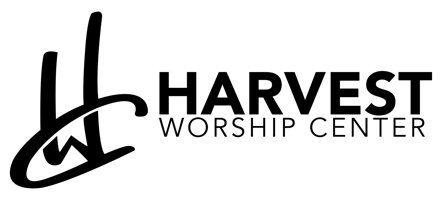 Trion, GA 30753(706)734-2519PERMISSION FORM I give permission for my child, ________________________________________________, to participate in the programs sponsored by Harvest Worship Center. This permission slip is valid for all activities held at the church or within the immediate area. I understand that adults supervise all events, and that all drivers for events are at least 21 years old. Specific information regarding youth group activities will be distributed to the youth and is available from the youth leader(s). Special events may require additional permission forms. In the event of an emergency, I give permission to the adult sponsors of an event to provide or seek appropriate medical attention for my youth. Every attempt will be made to notify me immediately of such an emergency. I understand that while Harvest Worship Center staff and volunteers will do their best to ensure my child's safety, they cannot take responsibility for any injuries to my child that are reasonably beyond their control. I hereby release all rights and claims for damages which I may have against Harvest Worship Center and all their agents for any injuries which may occur while taking part in this event. I also understand that the church insurance is a secondary policy and will be used in event of no coverage or lapsed coverage.Special Event: I hereby give permission for my child to participate/play on the inflatable’s and/or waterslide.Student’s Full Name ___________________________________________________________Address _______________________________________________________________________               ______________________________________________________________________Date of Birth _____ / _____ / _____________Emergency Contacts:Name of Father/Guardian: _______________________________________________________Name of Mother/Guardian: ______________________________________________________Phone Number: _________________________________________________________________ If Parents/Guardians cannot be reachedFirst Contact: (Name)____________________________________ Phone #: _____________________________________ Second Contact: (Name)______________________________________Phone #: ________________________________ MEDICAL INFORMATION Name of Insurance: ______________________________________________________________ Group #: _____________________________ Member #: ________________________________Allergies: _______________________________________________________________________ Medications Used: _______________________________________________________________ Known Medical Problems/Conditions: ______________________________________________ _____________		___________________________________________________Date				Printed Parent/Guardian Name			__________________________________________________				  Parent/Guardian Signature